Директор СОГБУ "Голынковский дом - интернат для престарелых и инвалидов" Александр Андреевич Дятченков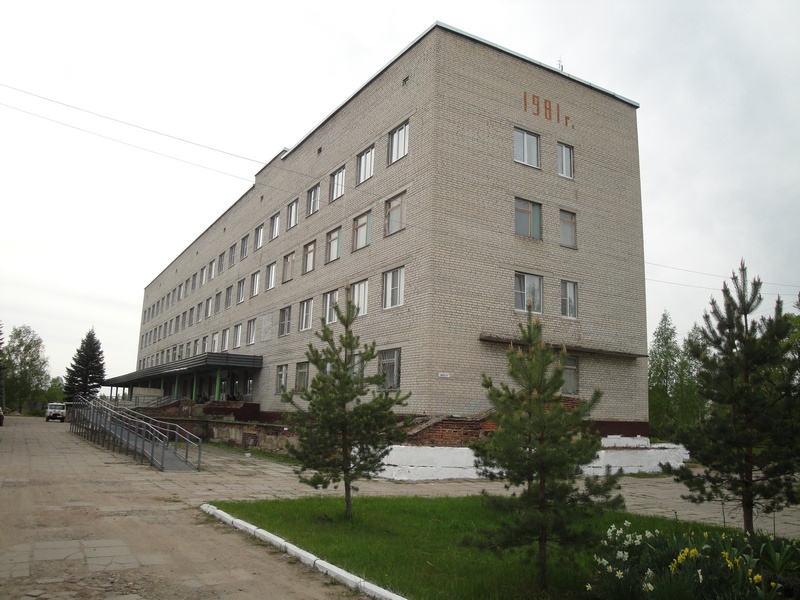 Здание дома - интернатаСОГБУ «Голынковский дом – интернат для престарелых и инвалидов» имеет свой день рождения, когда было принято Постановление Администрации Смоленской области № 53 от 06.03.2002 года о создании на базе поселковой поликлиники государственного стационарного учреждения социального обслуживания. В феврале 2003 года появились первые проживающие.Приказом от 03. 12.2010 года о передаче объекта государственной собственности Смоленской области во исполнении п.2 распоряжения Администрации Смоленской области от 29.11.2010 года №1740-р/адм. «О закреплении объекта государственной собственности Смоленской области» здание поликлиники было передано в оперативное управление Смоленскому государственному учреждению «Голынковский дом – интернат для престарелых и инвалидов»Интернат представляет собой большое четырёхэтажное здание. К услугам проживающих двух,-трёхместные жилые комнаты. На каждом этаже расположен уютный холл с телевизором.Учреждение состоит из отделения общего типа для граждан пожилого возраста и инвалидов частично утративших способность к самообслуживанию и отделения милосердия, предназначенного для обслуживания граждан, находящихся на постельном режиме или передвигающихся в пределах палаты (комнаты) с посторонней помощью. Первостепенная задача, стоящая перед работниками дома – интерната – помощь пожилым людям в приспосабливании, адаптации к изменившимся условиям проживания. С первых дней поступления в дом – интернат уже в приёмно – карантинном отделении проводится беседа с вновь поступившими гражданами. Проводят беседу врач и медицинская сестра, составляется социальный паспорт гражданина, выявляются его интересы совместно с медицинскими работниками учреждения, решается вопрос подбора комнат и соседей для совместного проживания. Это помогает снять критическое напряжение, депрессию.Основными целями и задачами учреждения являются:создание благоприятного психологического климата;улучшения или поддержания физического здоровья;включение граждан в активный процесс самообслуживания;привлечение к культурно - массовым мероприятиям;привлечение к участию в общественно – значимой деятельности.Иными словами, основная задача – сохранность вкуса к жизни у людей старшего поколения.Для заполнения свободного времени людей старшего поколения используются многообразные методы и формы работы с учётом их возраста, здоровья и индивидуальных интересов.Центром культурной жизни учреждения фактически является библиотека и актовый зал. Уютный актовый зал оснащён музыкальным центром и телевизором. К услугам постоянных читателей большой выбор периодической печати, что даёт им  возможность быть в курсе общественно – политических событий. Для тех, кто по состоянию здоровья не может самостоятельно прийти в библиотеку, книги доставляют в комнату. Сотрудники дома – интерната делают всё возможное, чтобы пожилые люди чувствовали себя как дома.В настоящее время в штате учреждения трудятся  52 человека вместе с совместителями. Таким образом, применение в работе стационарного учреждения разнообразных форм и методов работы оказывает положительное воздействие на физический, эмоциональный и психический настрой людей пожилого возраста, проживающих в доме- интернате.Медицинские работники уделяют много внимания здоровью проживающих. Проводят информационно – просветительную деятельность в которых пропагандируют здоровый образ жизни пожилых людей. Стараются подробно ответить на заданные вопросы.Организацию культурного досуга пожилых людей в доме – интернате осуществляет библиотекарь. Одной из важных потребностей пожилых людей, проживающих в стационарном учреждении, является коллективный досуг. В актовом зале проводятся тематические беседы, чтение вслух интересных статей из газет и журналов, выставки. Проводятся концерты творческих коллективов посёлка Голынки, Руднянского района и города Смоленска  Подобные мероприятия несут на себе не только информационную нагрузку, но и повышают их жизненную заинтересованность, жизненный тонус, дают чувство сопричастности жизни общества, формируют побудительные мотивы к собственному творчеству.Говоря о физическом здоровье человека, нельзя забывать, что для него необходимо и, может быть в первую очередь, здоровье духовное, моральное. Пройдя через жизненные невзгоды и испытания, с годами человек стремится к вере. И здесь велика роль Православной церкви. Учреждением налажено сотрудничество с Храмом Святого Преподобного Авраамия Смоленского Чудотворца. Духовным наставником О. Ярославом исполняются христианские таинства и требы: отпевание умерших, поминовение. Отмечаются религиозные праздники, служатся молебны, панихиды, литии.Конечная цель всех этих мероприятий – восстановление независимости в физическом, психическом, социальном, в том числе духовном достижение лучшего качества жизни и благополучия пожилых и старых людей. Чтобы наделить инвалидов возможностью вести независимый образ жизни и всесторонне участвовать во всех аспектах жизни, в рамках программы "доступная среда" в доме - интернате  установлен лифт, Для лиц с нарушением опорно–двигательного аппарата установлен пандус  для выхода на территорию интерната и откидной пандус для спускания и поднимания по лестничным пролётам. Обеспечение доступной среды во многом решается за счёт использования адаптационной оргтехники такой как: устройства санитарно – гигиенических мест, средства передвижения(коляски, ходунки, трости), кресла туалетные. Для удобства помывки маломобильных граждан приобретено кресло – подъёмник. для лиц, передвигающихся с помощью колясок и ходунков имеются специально обустроенные туалетные комнаты.В 2007 году 7 мая на должность директора дома – интерната был назначен Александр Андреевич Дятченков. За период его работы в должности директора, были проведены следующие работы:осуществлена передача здания в оперативное управление учреждения;оформлен земельный участок;проведено озеленение участка (посажены сосны, возле здания разбиты цветочные клумбы);проведены работы по ремонту кровли;проведён ремонт жилых помещений правого крыла 3 этажа;проведён ремонт жилых помещений 4 этажа;проведён ремонт центрального входа;проведён ремонт левого крыла 2 этажа;проведён ремонт помещений складов 1 этажа;проведён ремонт продовольственного склада;проведён ремонт помещений для административного персонала;установлен пандус;установлен новый лифт;установлена новая система оповещения людей о пожаре;собственными силами проведён ремонт подвального помещения;выполнены работы по ремонту лестницы;приобретено специализированное транспортное средство (автомобиль) для перевозки инвалидов колясочников. Марка (модель) ЛУИДОР-2250 D2.проведен ремонт актового зала, библиотеки и гримерной комнатыотремонтирован изоляторпроведен ремонт помывочно - прачечнойпроведен ремонт душевых комнатНа сегодняшний день проблем в учреждении  достаточно.Но, самым открытым остается  вопрос по ограждению территории.Смоленское областное государственное бюджетное учреждение «Голынковский дом-интернат для престарелых и инвалидов»